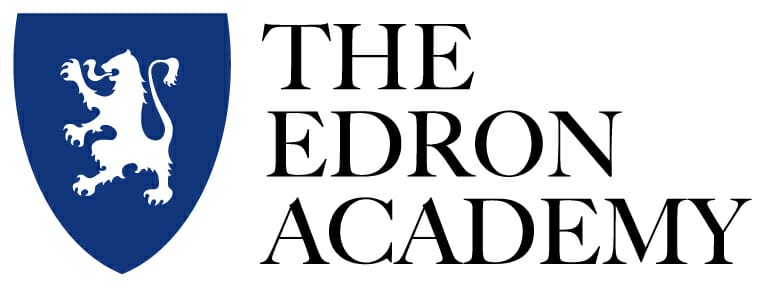 The Edron Academy offers the following benefits:● Competitive salary● Generous employer contribution savings fund (paid annually)● Christmas bonus● Rental allowance (covers the entire cost of accommodation in most cases)● Support in finding the right accommodation● Employer contribution pension scheme (paid at end of contract)● Supermarket card - Paid monthly and includes a tax free element● Luggage expenses for your outward journey● Generous settling-in allowance● Return air-ticket at the end of your contract and each year thereafter ● Life Insurance● Private medical cover ● Full Scholarship for school age children● Access to professional development opportunities● The opportunity to work in a collaborative and dynamic school environment● The chance to live in a vibrant and culturally rich environment